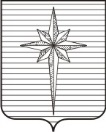 Дума ЗАТО ЗвёздныйРЕШЕНИЕ00.00.2021										           № 000Об утверждении графика приёма граждан депутатами Думы ЗАТО Звёздный с 23.10.2021 по 25.12.2021В соответствии со статьей 24 Регламента Думы городского округа ЗАТО Звёздный Пермского краяДума ЗАТО Звёздный РЕШИЛА:1. Утвердить график приёма граждан депутатами Думы ЗАТО Звёздный с 23.10.2021 по 25.12.2021.2. Определить днём приёма граждан – субботу с 11:00 до 12:00.3. Определить местом приёма граждан – 1 этаж администрации ЗАТО Звёздный, каб. №123.4. Настоящее решение вступает в силу со дня его подписания.5. Опубликовать (обнародовать) настоящее решение установленным порядком в информационном бюллетене ЗАТО Звёздный «Вестник Звёздного».Председатель Думы ЗАТО Звёздный				         И.А. ОбодоваУТВЕРЖДЁНрешением Думы ЗАТО Звёздныйот 00.00.2021 № 000График приёма граждан депутатами Думы ЗАТО Звёздныйс 23.10.2021 г. по 25.12.2021 г.№избирательного участкаМесяцФИОдепутатовоктябрьноябрьдекабрь4501Зеленина С.А.254501Цыганок В.С.234502Губанова С.В.304502Ларина Е.В.64503Пермяков  В.И.134503Ободова И.А.204504Фоменко Г.И.274504Юдина С.Н.44505Поляков Г.И.114505Васильев Б.А.18